Grille ogrodowe na CeneoKto z nas nie lubi grillować razem ze znajomymi w ciepły, długi, wiosenny wieczór? Warto już teraz pomyśleć nad zakupem grillu. Szeroki wybór <strong>grilów ogrodowych</strong> znajdziesz na Ceneo.Grille ogrodowe - wybierz najlepszy na Ceneo!Jaki grill wybrać dla siebie?Wszystko zależy od tego, czego oczekujemy od sprzętu i jak często będzie on przez nas eksploatowany. Jeśli planujemy grillować często (co Polacy uwielbiają), lepiej zainwestować w profesjonalny sprzęt, tak aby służył nam już na długie lata. Grille ogrodowe na Ceneo wykonywane z różnego typu materiałów, wśród najczęstszych są: żeliwne, a także wykonywane ze stali nierdzewnej czy aluminium. W Polsce szczególną popularnością nadal cieszą się grille węglowe. Wpływ ma na to zapewne fakt, że grille ogrodowe węglowe na Ceneo są najtańszą opcją, a także ich obsługa jest stosunkowo łatwa i nieskomplikowana - wystarczy nam jedynie trochę węgla, podpałka i gotowe!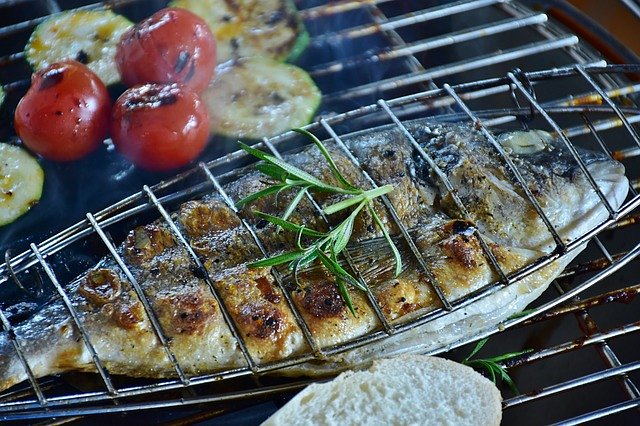 Jakie grille ogrodowe znajdziemy na Ceneo?Na Ceneo wybierzemy sobie grille stacjonarne, jak i przenośne, te drugie są wybierane szczególnie często. Dobrą alternatywą dla grillów węglowych są: grille elektryczne, grille gazowe, kociołki, paleniska ogrodowe czy wędzarnie. Szczególnie polecamy grille elektryczne, są wygodne w obsłudze i nie wydzielają tak silnego zapachu, co w przypadku grillów węglowych. Wybierz dla siebie grille ogrodowe na Ceneo!